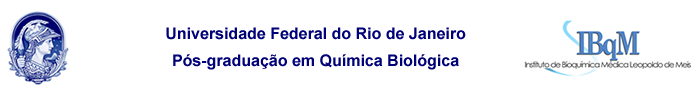 Documento de Anuência de Atividades RemuneradasInstruções:Na 3ª tabela, "Planejamento das Atividades", informe como será a conciliação dos horários das atividades remuneradas com as tarefas acadêmicas.Este documento deverá ser assinado pelo(a) aluno(a) e pelo(a) orientador(a).Após ser preenchido e assinado, este documento deverá ser salvo no formato PDF e enviado para a Secretaria (endereços: posgrad@bioqmed.ufrj.br; lgomes@bioqmed.ufrj.br). Rio de Janeiro, 15 de abril de 2024.Informações: Aluno(a) e Orientador(a)Informações: Aluno(a) e Orientador(a)Aluno(a):XXXXXXXXXXXXXXXXXXXXXOrientador(a):XXXXXXXXXXXXXXXXXXXXXRendimentos e Vínculos AtuaisRendimentos e Vínculos AtuaisRendimentos e Vínculos AtuaisPossui Rendimento(s):(   ) Sim          (   ) Não          (   ) Sim          (   ) Não          Tipo de Vínculo:           (   ) CLT         (   ) Servidor Público         (   ) Outros (informe abaixo)(   ) CLT         (   ) Servidor Público         (   ) Outros (informe abaixo)XXXXXXXXXXXXXXXXXXXXXXXXXXXXXXXXXXXXXXXXXXXXXXXXXXXXXXXXXXXXXXXFonte Pagadora:Fonte Pagadora:Fonte Pagadora:(   ) Instituição de Ensino e Pesquisa          (   ) Empresa Pública ou Estatal          (   ) Empresa Privada          (   ) Outros          (   ) Instituição de Ensino e Pesquisa          (   ) Empresa Pública ou Estatal          (   ) Empresa Privada          (   ) Outros          (   ) Instituição de Ensino e Pesquisa          (   ) Empresa Pública ou Estatal          (   ) Empresa Privada          (   ) Outros          Nome da Instituição ou Empresa:Nome da Instituição ou Empresa:XXXXXXXXXXXXXXXXXXXXXOcupação (Cargo/Função):Ocupação (Cargo/Função):XXXXXXXXXXXXXXXXXXXXXPlanejamento das AtividadesXXXXXXXXXXXXXXXXXXXXX____________________________________________
Assinatura do(a) Orientador(a)____________________________________________
Assinatura do(a) Aluno(a)